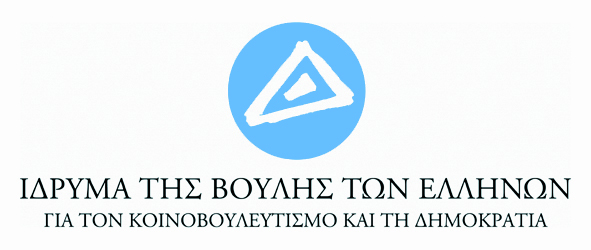 ΑΙΤΗΣΗ ΣΥΜΜΕΤΟΧΗΣΚαλοκαιρινό Εργαστήρι Δημοκρατίας των Εκπαιδευτικών 20189, 10, 11, 12 & 13 Ιουλίου 2018Συναινώ στη διατήρηση και χρήση των πιο πάνω προσωπικών δεδομένων μου από το Ίδρυμα της Βουλής, προκειμένου να μου αποστέλλει ειδήσεις, πληροφορίες και προσκλήσεις για τις εκδόσεις, τις εκθέσεις, τις εκδηλώσεις και τα εκπαιδευτικά προγράμματα, καθώς και ενημερωτικά δελτία.  NAI	OXIΤο Ίδρυμα της Βουλής των Ελλήνων δεσμεύεται ότι εξασφαλίζει απόλυτα την προστασία των προσωπικών δεδομένων μου, εναρμονιζόμενο με τον νέο Γενικό Κανονισμό Προστασίας Προσωπικών Δεδομένων (GDPR) που ισχύει στις χώρες της Ευρωπαϊκής Ένωσης από 25.5.2018.                                                                                                Υπογραφή                                                                                                     ----------------------ΟΝΟΜΑΕΠΩΝΥΜΟΠ. Ε ή Δ.ΕΕΙΔΙΚΟΤΗΤΑΣΧΟΛΕΙΟΗΛΕΚΤΡΟΝΙΚΗ ΔΙΕΥΘΥΝΣΗ ΚΙΝΗΤΟ ΤΗΛΕΦΩΝΟ